Μάθημα:   Πληροφορική 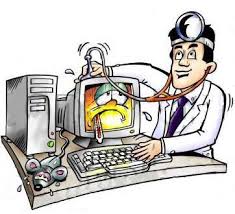 Οι  ιοί  είναι :α) Πρόγραμμα βάσεων δεδομένωνβ) Εξάρτημα του υπολογιστήγ) Ζωντανοί μικροοργανισμοίδ) Προγράμματα που δημιουργούν προβλήματα στην λειτουργία του       υπολογιστή.Ένας ιός μπορεί να εισβάλει στον υπολογιστή μας από το πληκτρολόγιο;                                               ΣΩΣΤΟ    ΛΑΘΟΣΓια να προστατεύσουμε τον υπολογιστή μας από ιούς, μια λύση είναι να εγκαταστήσουμε ένα αντιιικό πρόγραμμα.                                             ΣΩΣΤΟ    ΛΑΘΟΣΤι είναι τα Trojans ή αλλιώς δούρειος  ίππος;Αναφέρεται δύο από τα πιο συνηθισμένα προβλήματα που μας δημιουργούν.……………………………………………………………………………………………………………………………………………………………………………………………………………………………………………………………………………………………………………………………………………………………………………………………………………………………………………………………………………………………………………………………………………………………………………………………………………………………………………………………………………………………………………………………………………….